Муниципальное образовательное учреждениедополнительного образования детей «Детская школа искусств»Проект взаимодействия с родителями«Ступеньки к мастерству»Автор проектапреподаватель МОУ «Школа искусств»Зинченко Эмилия Михайловна  Когалым-2014«Ступеньки к мастерству»Проект взаимодействия с родителями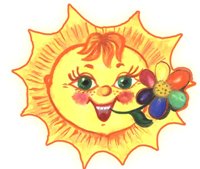 Разработан Зинченко Эмилией Михайловной, преподавателем по классу фортепиано школы искусств г. Когалыма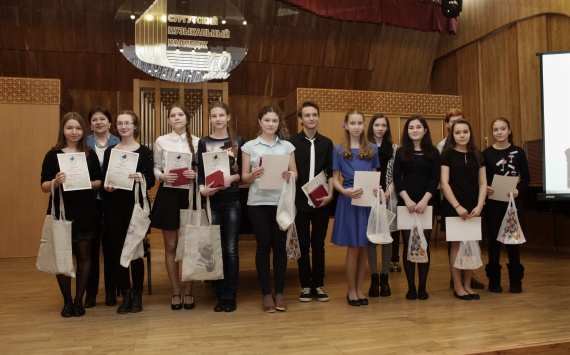 Государственной программой «Развитие образования в ХМАО-Югре на 2014-2020 годы» поставлена задача: «Создание условий для наиболее полного раскрытия интеллектуальных и творческих способностей человека…». В течение многих лет мною ведется системная подготовка учащихся к конкурсам различного уровня. В соответствие с современными потребностям общества в  повышении доступности качественного образования, его  открытости и привлекательность для обучающихся и их родителей, мною создан и внедрен в практику проект взаимодействия с родителями учащихся «Ступеньки к мастерству».Данный проект является формой совместной творческой  деятельности ДШИ, ребенка и его семьи в области конкурсной деятельности учащихся, которая осуществляется в рамках общешкольного проекта «Прикоснись к прекрасному». Направленность проекта взаимодействия с родителями учащихся   соответствует принципам и формам воспитательной деятельности школы. Работа в этом направлении является неотъемлемой частью образовательного процесса ДШИ и служит серьезной поддержкой для творчески одаренных детей. Подготовка, участие в конкурсах и тем более победы в них – все это становится значимым результатом работы ученика,  частью его целостного и гармоничного развития.В рамках проекта раскрываются различные подходы к организации конкурсной подготовки, определяются пути и формы взаимодействия с семьями конкурсантов.  Проект «Ступеньки к мастерству» разработан с целью создания для ребенка комфортной развивающей среды, поддержки и взаимопонимания со стороны родителей, способствующих повышению  его творческого потенциала и уровня исполнительского мастерства.Не каждый учащийся обладает яркими способностями, необходимыми для конкурсной деятельности. Но участие одноклассников-«звездочек» в конкурсах, обсуждение результатов конкурсной работы на классных мероприятиях и родительских собраниях создают среди учащихся атмосферу здоровой конкуренции: зарождают желание не отставать, воодушевляют всех остальных учащихся стремиться к большему.Перспектива участия в конкурсах является сильнейшим стимулом для упорной работы, как учащихся, так и преподавателя, укрепляет интерес ребенка к публичным выступлениям, создает в условиях ФГТ предпосылки к дальнейшей музыкальной профессиональной ориентации. Школа  и семья – это те составляющие, которые изначально призваны взаимодействовать и дополнять друг друга. Современные федеральные государственные требования подразумевают изменение культурного уровня и степени педагогической компетентности родителей, побуждают наряду с традиционными формами взаимодействия школы и родителей учащихся, искать новые, более эффективные приемы и методы работы. Подготовка ребенка к музыкально-исполнительскому конкурсу процесс долгий, кропотливый, требующий дисциплины и аккуратности, организованной и системной домашней работы, что является полезной и перспективной формой  сотрудничества преподавателя и семьи ребенка. Идея проекта заключается в изменении устаревших форм взаимодействия музыкальной школы, преподавателя по специальности (он же – классный руководитель) и семьи. Школа становится учреждением комплексной поддержки и содействия развитию родительской компетентности. Сотрудничество между ней и родителями становится уже обязательным условием обеспечения полноценного развития ребенка.Актуальность проекта обусловлена:- социальной потребностью в выявлении юных дарований, развитии их творческих способностей в музыкальной области;- потребностью в практических совместных действиях школы, родителей и ребенка на пути к мастерству. В процессе реализации проекта становится очевидным, что понятие «работа с родителями» уступает место понятию «взаимодействие с родителями». Т. о., основу проекта  составляют совместные мероприятия конкурсной направленности, которая занимает значимое место в деятельности всего образовательного учреждения, а результаты конкурсной деятельности служат  показателем уровня качества образовательного процесса всей школы. Участники проекта: ДШИ, учащиеся, их родители.Цель проекта: повышение эффективности творческого развития учащихся путем выстраивания отношений доверия, сотрудничества и  партнерства  с их родителями. Задачи проекта: установить партнерские отношения с семьей каждого воспитанника; создать творческую атмосферу на основе сотрудничества, общности интересов, взаимопонимания и эмоциональной поддержки в вопросах подготовки, организации и участия в конкурсных мероприятий для всех участников проекта; развивать социально-личностную сферу деятельности обучающегося посредством совместной творческой деятельности с его родителями;повышать педагогическую компетентность родителей,  поддерживать их уверенность в собственных педагогических возможностях.Срок реализации: 3 года.Ожидаемые результаты:создание положительной эмоциональной среды общения между детьми, родителями и педагогом;развитие креативных способностей детей и родителей в совместной конкурсной деятельности; укрепление в семье общности интересов;      обобщение опыта семейного воспитания; повышение уровня педагогической компетентности родителей;увеличение доли участия родителей в проведении конкурсных   мероприятий;сближение взрослых и детей, на основе совместного труда и  положительных эмоций. Показатели результативности: сравнительный  анализ  результатов  выступлений на конкурсах  в  начале  и  после реализации проекта;  степень активности учащихся в подготовке к конкурсам;  степень качества конкурсных выступлений;степень активности родителей в реализации проекта;эмоциональный настрой учащихся и их родителей.В заключении можно сказать, что конкурсная деятельность учащихся класса развивается и расширяет свои границы. Проект взаимодействия с родителями в этом направлении работы в полной мере соответствует поставленной цели и решает все сопутствующие задачи для достижения главной цели –  повышает эффективность исполнительского развития учащихся и способствует творческому сближению учащихся, педагогов и родителей. Этапы  реализации проекта в течение каждого учебного годаПлан реализации проекта «Ступеньки к мастерству»(2012-2013 учебный год)План реализации проекта «Ступеньки к мастерству» (2013-2014 учебный год)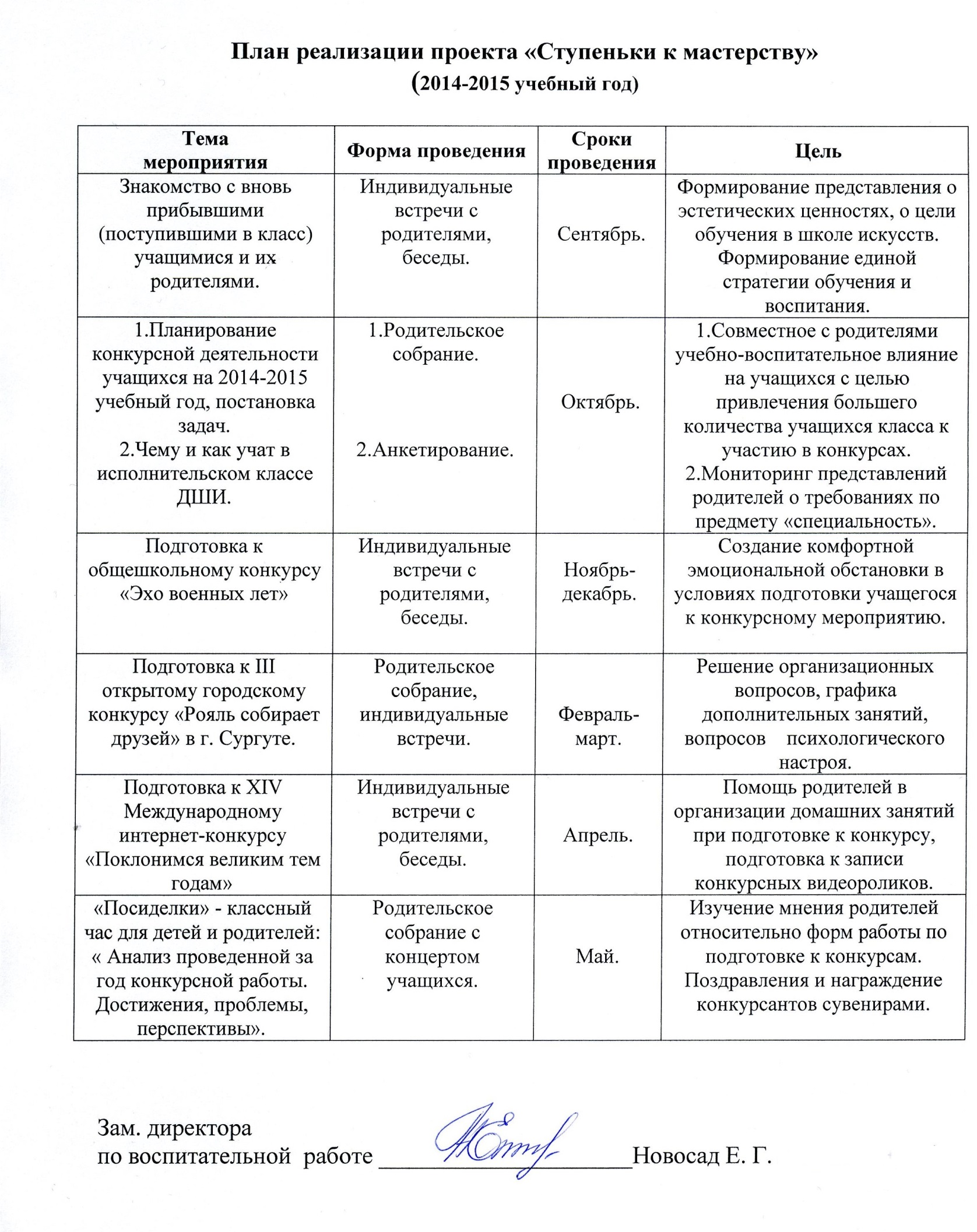 Рассмотрено на методическом совете МОУ «Школа искусств»протокол № 4 «26» сентября 2014 г.№ЭтапыВиды деятельностиСроки1ПодготовительныйСовместное с родителями учащихся планирование конкурсной работы: изучение графика детских исполнительских конкурсов и конкурсов-фестивалей всех уровней: школьный, муниципальный, окружной, всероссийский, Международный. Выбор программ, определение маршрутов поездок.Сентябрь2Основной(практический)Реализация проектасотрудничества с родителями.Октябрь-май3ЗаключительныйАнализ конкурсной деятельности, обсуждение трудностей, проблем, возникших в ходе конкурсных мероприятий.«Посиделки» (классный час для детей и родителей) - поздравление участников конкурсов, подарков и сувениров.Обсуждение дальнейших планов конкурсной деятельности.майТемамероприятияФорма проведенияСрокипроведенияЦельЗнакомство с вновь прибывшими (поступившими в класс)учащимися и ихродителями.Личные встречи,беседы с родителями. Классное родительское собрание.СентябрьФормирование представления оэстетических ценностях, о цели обучения в школе искусств. Формированиеединой стратегии обучения ивоспитания.Чему и как учат исполнительские конкурсы.Индивидуальные беседы с родителями.ОктябрьПривлечение внимания родителей к конкурсной деятельности учащихся.«Конкурсное направление внеклассной работы. О комплексе навыков, необходимых для участия в школьном конкурсе» «Ступень к мастерству». Родительское собрание с показом видеоматериалов детских исполнительских конкурсов.НоябрьФормирование у родителей представлений о требованиях к конкурсному выступлению. Обсуждение с родителями учащихся условий и  технических вопросов участия в I Международном конкурсе видеозаписей  в г. Омске.Индивидуальные встречи с родителями.ДекабрьРешение организационных вопросов, помощь родителей в подготовке и осуществлении записи конкурсных материалов.Школьный конкурс пианистов «Ступень к мастерству»Совместное с родителями и учащимися класса прослушивание конкурсных  выступлений.Февраль.Сплочение команды единомышленников, помощь конкурсантам, моральная поддержка.Городской конкурс «Браво, дуэт!»Совместное прослушивание конкурсных  выступлений.Февраль.Сплочение команды единомышленников, помощь конкурсантам, моральная поддержка.Подготовка к поездке на Всероссийский конкурс-фестиваль «Зарни пилем» в г. Ижевск.Индивидуальные встречи с родителями.Февраль-мартРешение организационных вопросов и вопросов    психологического настроя.Подготовка к поездке на X Региональный конкурс юных пианистов «Наши надежды» в г. Нефтеюганск. Подготовка к Международному конкурсу по видеозаписям в г. Магнитогорске.Индивидуальные беседы и встречи с родителями.Апрель.Решение организационных вопросов. Вопросы    психологического настроя. Подготовка к видеосъемке.Подведение итогов обучения, предварительноепланирование конкурсной работы на следующийучебный год. «Работа над ошибками:  проблемы  и трудностиобучения, вопросы улучшения домашней  подготовки». Консультации,посещения уроков. Родительское собрание. Анкетирование.Май.Изучение мнения родителей по вопросам проектирования конкурсной деятельности. Определение качества и степени важности проведенных мероприятий для повышения творческого потенциала учащихся и  воспитательно-образовательногопотенциала их родителей.ТемамероприятияФорма проведенияСрокипроведенияЦельЗнакомство с вновь прибывшими (поступившими в класс)учащимися и ихродителями.Классное родительское собрание.СентябрьФормирование представления обэстетических и моральных ценностях, о цели обучения в школе искусств. 1.Чему и как учат в исполнительском классе ДШИ. 2. «Управление творчеством возможно путем создания благоприятных для этого условий»1.Беседа.2.Анкетирование.Октябрь1. Формирование единой стратегии обучения и воспитания.2.Мониторинг представленийродителей о требованиях по предмету «специальность».Подготовка к  Международному интернет-конкурсу «Планета талантов»Индивидуальные встречи и беседы с родителями.НоябрьПривлечь родителей к организации  записи конкурсных видеороликов.Подготовка к поездке на  Международный конкурс-фестиваль «Новые вершины» в г. Н.-Новгород.Индивидуальные встречи и беседы с родителями.ДекабрьРешение организационных вопросов, графика дополнительных занятий,  вопросов    психологического настроя.Подготовка к общешкольному конкурсу «Праздник виртуоза»Родительское собрание с концертом учащихся.Январь-февраль.Помощь в организации домашних занятий при подготовке к конкурсу.Подготовка к Международному интернет-конкурсу «Зимняя карусель»Индивидуальные встречи и беседы с родителями.Март-апрель.Создание комфортной эмоциональной обстановки при подготовке к конкурсу.Подготовка к поездке на  VII Окружной конкурс юных пианистов «Волшебные клавиши» в г. Сургут.Индивидуальные встречи и беседы с родителями.Январь-март.Помощь в организации домашних занятий при подготовке к конкурсу, организационные вопросы поездки на конкурс.«Посиделки» - проблемы  и трудности при подготовке к конкурсам. Творческий отчет участников конкурсов 2013-2014 учебного года.Классный час для детей и родителей. Концерт учащихся.Май.Определение качества и степени важности проведенных мероприятий. Подведение итогов творческой деятельности учащихся класса за 2013-2014 учебный год. Поздравления и награждение конкурсантов сувенирами. 